Adrian Hall’s Eagle ProjectDate: 23rd of January from 10 A.M.- 5 P.M. (We will probably finish before then)If we postpone the project an email will be sent to you around            5 p.m. Thursday the 21stLocation: https://goo.gl/maps/4P8vehxjJbJ5wmKKA Information: You will need close-toed shoes, Work gloves optionalWe will have lunch and you can bring snacks if you would like them.There are NO bathrooms on sight so please use the bathroom beforehand. We can use all of the help we can get!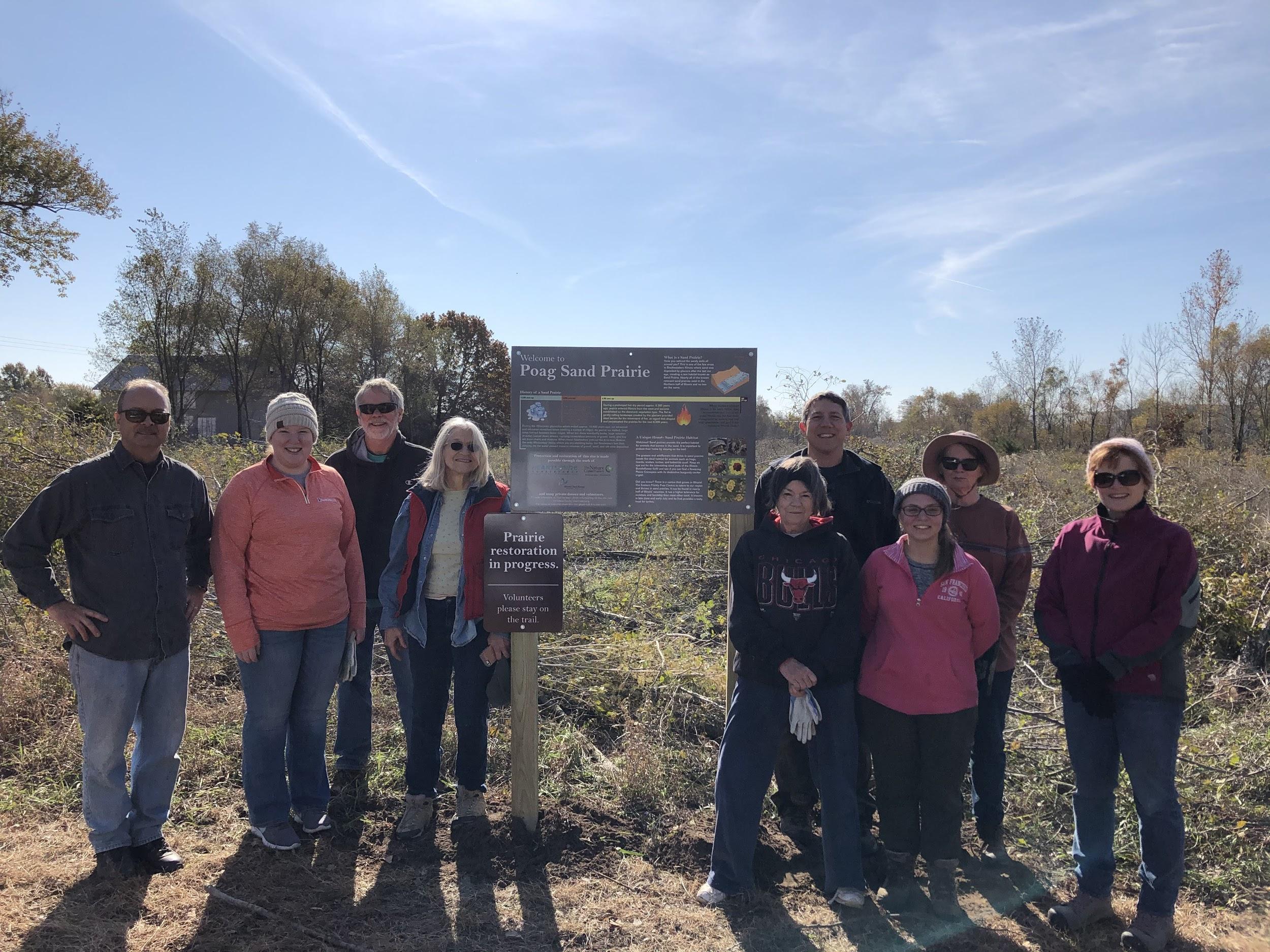 